TRASA: 1400m MŁODZICZKIꟷ 1 pętlaꟷ 1 pętla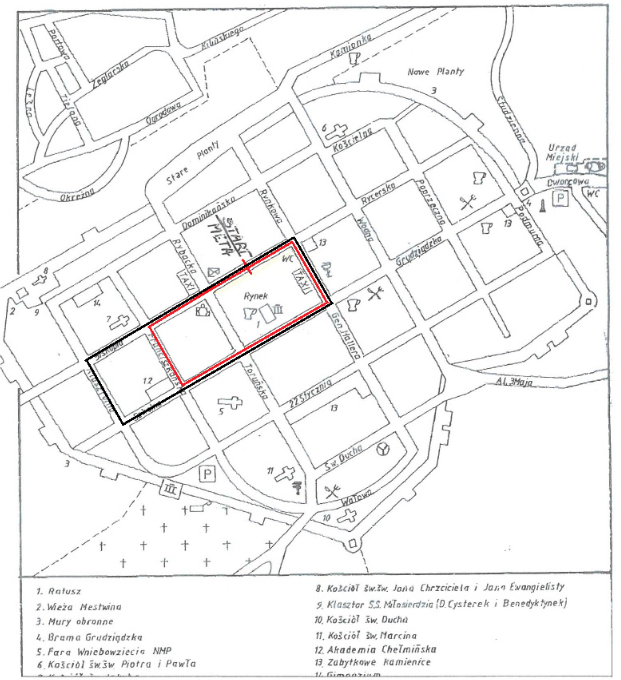 